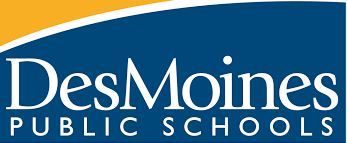 Grade K:  Year at a Glance KindergartenBelow you will find a list resources to support the DMPS Science scales for your grade level. Each includes the scale (state standards) to be addressed. The scale should always be your starting point for deciding what you will be offering for a learning experience. Think “what will I see students doing to show me they “get" this standard?” As a reminder the standards are written as “performance expectations” and include a Science Practice, a Core Idea, and a Crosscutting Concept, so it should be something the student does (is engaged in) and not merely a recall of information.Below the scale is a “Big idea” statement to try to capture the essence of the scale. If this does not help you stick with the scale. The scale is the expected learning.After the big idea you will find the specific FOSS materials that should give you a chance to capture evidence of the scale. FOSS is a very comprehensive program and it would be very challenging to do all parts of all of the investigations. That said, keep the scale in mind “which parts will best help my students learn this scale?”  The listed FOSS items in this guide have a tight alignment to the scale but you will need to know where your students are and what Investigations will best help them learn the scale. It may be necessary to build some additional knowledge by doing additional investigations and parts. You as the teacher always have the freedom to do this. The goal of this document is to help you more quickly identify the elements in FOSS that tightly align to the scale. You have the power and responsibility to add and subtract to best meet the needs of your students.We have also included links to Heartland AEA resources (all are free) that align with the scale being taught. First is a link to “Mystery Science” this is a fairly comprehensive program built to support the new standards and can provide a number of ways and ideas to help engage your students in the scale. To login you will need to set up an account with your DMPS email and select your building.Next listed is  a link to “Pebble Go”. This is a resource to help support access for those that are early or struggling  readers. Finally for grades 3-5 is Discovery Education a bank of resources around the scale content materials. To access these or any other AEA resources you will need to use your DMPS login (username 1737----- and password haea11), if you do not know your building username we can help you.The final link is to the list of Heartland online resources in general that you may find helpful (True Flix, Book Flix, netTrekker, etc.)KINDERGARTEN ScienceAug-OctAug-OctOct-JanOct-JanJan-MarchJan-MarchMarch-MayMarch-MayUnit 1Unit 2Unit 3Unit 4Unit 5Unit 6Unit 7Unit 8SSSSScienceScienceSSScienceScienceSSEL Module 1: Toys and PlayEL Module 1: Toys and PlayEL Module 2: Weather WondersEL Module 2: Weather WondersEL Module 3: Tree are AliveEL Module 3: Tree are AliveEL Module 4: Enjoying and Appreciating TreesEL Module 4: Enjoying and Appreciating TreesMyself and Getting AlongPeople Around Me Weather+Sun’s Energy(Trees and Weather FOSS Kit)Forces and Motion+
Earth and Humans(Materials and Motions)My WorldNeeds of Living Things (Animals Two by Two FOSS kit)Needs of Living Things (Animals Two by Two FOSS kit)ChoicesFOSS Kits Topic ScalesTrees and Weather Foss kitMaterials and Motion Foss KitAnimals Two by Two Foss KitForces and MotionInvestigation 4Earth and HumansInvestigations 1 and 2The Sun’s EnergyInvestigation 3Investigation 3WeatherInvestigations 3 The Needs of Living ThingsInvestigation 4Investigations 1, 2, 3, 4(could use any of the 4 do not need to use all 4)The Sun’s EnergySEP-Plan and Carry Out Investigations, Construct Explanations DCI- Energy CCC- Cause and EffectThe Sun’s EnergySEP-Plan and Carry Out Investigations, Construct Explanations DCI- Energy CCC- Cause and Effect4The student demonstrates in-depth inferences and applications that go beyond the goal.3Learning GoalStudents will:Make observations to determine the effect of sunlight on Earth’s surface.  (K-PS3-1)Use tools and materials provided to design and build a structure that will reduce the warming effect of sunlight on Earth’s surface.*  (K-PS3-2, K-2-ETS1-2)2Students will:1. Describe the effect of Sunlight on Earth’s surface (e.g., dirt, sand, rock, water, grass)2. Collect and record data to compare the warmth of Earth materials placed in the sunlight and the same materials placed in the shade.3. Describe (with guidance) purpose or parts of an investigation.4. Identify patterns of relative warmth of materials in sunlight and in shade.1. Use tools and materials to solve a specific (Sun/energy) problem.2. Describe how a device can reduce a warming effect.3. Describe if a design met expectations in “cause (block sunlight) effect (less warmth)” terms.Students will recognize or recall specific vocabulary, such as:Energy, Sunlight, Effect, Design, Temperature1Student's performance reflects beginning-to-learn foundational skills and knowledge.  The Sun’s EnergyThe Sun’s Energy“Big Idea”Use observation skills to determine cause and effect patterns from Sun’s energy. Then use tools and materials that can reduce or alter that effect.“Big Idea”Use observation skills to determine cause and effect patterns from Sun’s energy. Then use tools and materials that can reduce or alter that effect.FOSSMaterials and Motion Investigation 3 part 6Trees and WeatherAdditional ResourcesMaterials and MotionInvestigation 3 Part 6 Building Structure *adapt to work with EL lab building weather resistant structure. 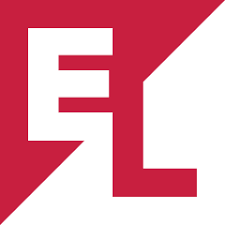 Teacher Guide pg 251 (PS3-2 ETS 1-2)Trees and WeatherInvestigation 3 Parts 1- Weather Calendar and Part 2 Recording Temperature begins in Teacher Guide pg 177 (PS3-1)Mystery Science Weather Watching Mystery 5 and 6Pebble Go- Earth Science- WeatherHeartland AEAWeatherSEP-Analyze Data, Ask Questions, DCI- Earth Systems, Earth and Human Activity     CCC- Patterns, Cause and EffectWeatherSEP-Analyze Data, Ask Questions, DCI- Earth Systems, Earth and Human Activity     CCC- Patterns, Cause and Effect4The student demonstrates in-depth inferences and applications that go beyond the goal.The student demonstrates in-depth inferences and applications that go beyond the goal.3Learning Goal Students will:Use and share observations of local weather conditions to describe patterns over time. (K-ESS2-1).	Ask questions to obtain information about the purpose of weather forecasting to prepare for, and respond to, severe weather.*(K-ESS3-2, K-2-ETS1-1) Students will:Use and share observations of local weather conditions to describe patterns over time. (K-ESS2-1).	Ask questions to obtain information about the purpose of weather forecasting to prepare for, and respond to, severe weather.*(K-ESS3-2, K-2-ETS1-1)2Students will:1. Make observations of weather (the number of sunny, cloudy, rainy, windy, cool, or warm days)(relative temperature at various times of the day).2. Determine patterns in kinds of weather and relative temperature from day to day and month to month.3. Use a thermometer to measure air temperature.4. Use a tool (windsock)to show wind pattern relationships.1. Ask weather related questions based on observations.2. Use patterns to state likelihood of severe weather in an area.3. Knows appropriate response for area weather hazards based on forecast or adult directions.  4. Collect weather information from questions.Students will recognize or recall specific vocabulary, such as:Air, Blowing, Cloud, Cold, Cool, Direction, Freezing, Hot, Model, Monitor, Overcast, Partly Cloudy, Pattern, Raining,  Severe, Snowy, Sunny, Temperature, Thermometer, Warm, Weather, WindStudents will:1. Make observations of weather (the number of sunny, cloudy, rainy, windy, cool, or warm days)(relative temperature at various times of the day).2. Determine patterns in kinds of weather and relative temperature from day to day and month to month.3. Use a thermometer to measure air temperature.4. Use a tool (windsock)to show wind pattern relationships.1. Ask weather related questions based on observations.2. Use patterns to state likelihood of severe weather in an area.3. Knows appropriate response for area weather hazards based on forecast or adult directions.  4. Collect weather information from questions.Students will recognize or recall specific vocabulary, such as:Air, Blowing, Cloud, Cold, Cool, Direction, Freezing, Hot, Model, Monitor, Overcast, Partly Cloudy, Pattern, Raining,  Severe, Snowy, Sunny, Temperature, Thermometer, Warm, Weather, Wind1Student's performance reflects beginning-to-learn foundational skills and knowledge.  Student's performance reflects beginning-to-learn foundational skills and knowledge.  WeatherWeather“Big Idea”Students use observations to recognize patterns. Students then use that knowledge of patterns in the weather  to ask  question that address needed information that can then  be used to make predictions and wise choices relating to weather (how to dress, severe weather, predicting future weather, etc).***This standard might best be addressed over an entire year of observing and recording weather and not  in an isolated unit****“Big Idea”Students use observations to recognize patterns. Students then use that knowledge of patterns in the weather  to ask  question that address needed information that can then  be used to make predictions and wise choices relating to weather (how to dress, severe weather, predicting future weather, etc).***This standard might best be addressed over an entire year of observing and recording weather and not  in an isolated unit****FOSSTrees and WeatherAdditional ResourcesInvestigation 3- Observing Weather- Teacher Guide pg 177Parts 1 Weather Calendar *add this to EL Module 2 unit 1 lesson 2, unit 2 lessons 6-9Part 2- Measuring Temperature- *add to EL Module 1 Unit 1 lesson 4-8, *add sun temperature to EL lab for building weather resistant structurePart 3 Wind Direction-*add to EL lab building weather resistant structureMystery Science Weather Watching Mystery 5 and 6 Pebble Go- Earth Science- WeatherHeartland AEAForces and Motion SEP- Plan and Conduct/Analyze Data DCI- Motion and Stability CCC- Cause and EffectForces and Motion SEP- Plan and Conduct/Analyze Data DCI- Motion and Stability CCC- Cause and Effect4The student demonstrates in-depth inferences and applications that go beyond the goal.3Learning GoalStudents will:Plan and conduct an investigation to compare the effects of different strengths or different directions of pushes and pulls on the motion of an object.(K PS2-1)Analyze data to determine if a design solution works as intended to change the speed or direction of an object with a push or a pull.* (K PS2-2, K-S-ETS1-3)2Students will:1. Describe how pushes and pulls can cause things to move.2. With guidance identify the purpose and key elements of an investigation on the effects of pushes and pulls.3.  Identify the effect caused by the strength of different pushes and pulls.1. Describe the goal of a design solution that involves a push or a pull.2. Describe the relative speed and direction of an object before and after a force is applied.3.  Determine whether the push or pull from the design solution causes the intended change in speed or direction of motion of the object.Students will recognize or recall specific vocabulary, such as:Cause, Collide, Direction, Distance, Effect, Fast, Gentle, Gravity, Motion, Move, Pull, Push, Roll, Ramp, Slope, Slowly, Speed, Strength, Stop1Student's performance reflects beginning-to-learn foundational skills and knowledge.  Forces and MotionForces and Motion“Big Idea”The hope with this scale is that students begin to see how to collect and analyze data (through observation or things that can be counted) and how it can then be used to help us understand a “cause and effect” relationship. In this case specifically the physical world of pushes and pulls. At this level the planning and conducting of investigations should be with guidance and collaborative. Analysis should lead to being able to see if the intended solution worked based on data (cause and effect).“Big Idea”The hope with this scale is that students begin to see how to collect and analyze data (through observation or things that can be counted) and how it can then be used to help us understand a “cause and effect” relationship. In this case specifically the physical world of pushes and pulls. At this level the planning and conducting of investigations should be with guidance and collaborative. Analysis should lead to being able to see if the intended solution worked based on data (cause and effect).FOSSMotions and Materials KitAdditional ResourcesInvestigation 4- Getting Things to MovePart 1- Pushes and Pulls Teacher Guide pg 275 (PS2-1)Part 2- Colliding Objects- pg 283 (PS2-1 and PS2-2)Part 3- Rolling Outdoors pg 293 (PS2-1 and PS2-2)Part 4- Balloon Rockets pg 301 (PS2-2 and ETS 1-3)Mystery Science- Force OlympicsPebble Go-Physical Science- Forces and MotionHeartland AEAEarth and HumansSEP-Obtaining Evaluating and Communicating Information DCI- Earth and Human Activity CCC- Cause and EffectEarth and HumansSEP-Obtaining Evaluating and Communicating Information DCI- Earth and Human Activity CCC- Cause and Effect4The student demonstrates in-depth inferences and applications that go beyond the goal.3Learning GoalStudents will:Communicate solutions that will reduce the impact of humans on the land, water, air, and/or other living things in the local environment.*  (K-ESS3-3, K-2-ETS1-1)2Students will: 1.  Describe how people affect the land, water, air, and/or other living things in positive and negatives ways.2.  Describe a solution that reduces the negative effects of humans on the local environment3.  Communicate information about solutions with others in oral and/or written form (includes using models and or drawings).Students will recognize or recall specific vocabulary, such as:Reduce, Impact, Land, Recycle, Environment, Conserve, Reuse1Student's performance reflects beginning-to-learn foundational skills and knowledge.  Earth and HumansEarth and Humans“Big Idea”Communicate (oral or written) human solutions to reduce local environmental impact. Written forms could include drawings or models of science ideas and being able to identify causes through observable patterns.“Big Idea”Communicate (oral or written) human solutions to reduce local environmental impact. Written forms could include drawings or models of science ideas and being able to identify causes through observable patterns.FOSSMotion and Materials KitAdditional ResourcesInvestigation 1Parts 1-7 Explores how we use the Resource “Wood” and its impact. Teacher Guide pg 73Investigation 2Parts1-5 Explore paper and ways to recycle or re-use. Teacher Guide pg 153May not need to do all the parts. Use your judgement as to which ones your students would need and benefit from.Mystery Science- Plant and Animal Needs Mystery 6Pebble Go- Earth Science- Natural Resources- Humans and EarthHeartland AEAThe Needs of Living ThingsSEP-Analyze Data, Use Models, Engage in Argument from Evidence DCI- Molecules to Organisms, Earth and Human Activity     CCC- Patterns, System Models,The Needs of Living ThingsSEP-Analyze Data, Use Models, Engage in Argument from Evidence DCI- Molecules to Organisms, Earth and Human Activity     CCC- Patterns, System Models,4The student demonstrates in-depth inferences and applications that go beyond the goal.3Learning GoalStudents will:Use observations to describe patterns of what plants and animals (including humans) need to survive.(K-LS1-1) Use a model to represent the relationship between the needs of different plants and animals (including humans) and the places they live (K-ESS 3-1).Construct an argument supported by evidence for how plants and animals (including humans) can change the environment to meet their needs. (K-ESS2-2)2Students will:1. Use observations to recognize and identify patterns2. Describe what plants need to grow. 3. Describe what animals need to live and grow.1. Describe the relationship between specific plants and animals and where they live.2. Identify components relevant to the model (plants and animals, places where things live, things needed by living things).3. Describe how plants, animals, and natural resources are a part of a system that allows living things to meet their needs.1. Make a claim supported by evidence for how plants and animals can change their environment.2. Describe examples that do or do not support claim.3. Make a claim in context of how the action supports plant and animal needs.Students will recognize or recall specific vocabulary, such as:Patterns, Plants, Animals, Living Things, Survive, Claim, Evidence, Season, Spring, System, Winter1Student's performance reflects beginning-to-learn foundational skills and knowledge.  The Needs of Living ThingsThe Needs of Living Things“Big Idea”Use observations to recognize patterns in living as opposed to non-living things. What is needed for survival? How can we model or represent our thinking about the connections between plants, animals, and the places they live? Can we use observations and evidence to construct an argument how plants or animals change environments to meet the needs.“Big Idea”Use observations to recognize patterns in living as opposed to non-living things. What is needed for survival? How can we model or represent our thinking about the connections between plants, animals, and the places they live? Can we use observations and evidence to construct an argument how plants or animals change environments to meet the needs.FOSSAnimals Two by Two and Trees and WeatherAdditional ResourcesAnimals: Investigation 1 Part 1-5 Caring for Goldfish Teacher Guide pg 79LS 1-1, ESS2-2, ESS 3-1Animals: Investigation 2 Parts 1-3 Snail Teacher Guide pg 131LS 1-1, ESS2-2, ESS 3-1Animals: Investigation 3 Parts 1-3 Worms Teacher Guide pg 169LS 1-1, ESS2-2, ESS 3-1Animals: Investigation 4 Parts 1-4 Isopods Teacher Guide pg 203 *add to EL Module 3 Unit 2LS 1-1, ESS2-2, ESS 3-1NOTE: All 4 investigations address the scale so you can decide which investigation or investigations are the best fit for your time and your students.Trees: Investigation 4 Part 3 Part 3, 4, 8: *add to EL Module 3 Unit 2Mystery Science -Plant and Animal SecretsPebble Go- Life ScienceHeartland AEA